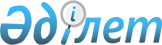 Об утверждении форм налоговых заявлений
					
			Утративший силу
			
			
		
					Приказ Министра финансов Республики Казахстан от 31 декабря 2014 года № 604. Зарегистрирован в Министерстве юстиции Республики Казахстан 3 февраля 2015 года № 10175. Утратил силу приказом Министра финансов Республики Казахстан от 12 февраля 2018 года № 160.
      Сноска. Утратил силу приказом Министра финансов РК от 12.02.2018 № 160 (вводится в действие по истечении десяти календарных дней после дня его первого официального опубликования).
      В соответствии со статьей 75 Кодекса Республики Казахстан "О налогах и других обязательных платежах в бюджет" (Налоговый кодекс) ПРИКАЗЫВАЮ:
      1. Утвердить прилагаемые формы налоговых заявлений:
      1) о проведении документальной проверки согласно приложению 1 к настоящему приказу;
      2) о прекращении деятельности согласно приложению 2 к настоящему приказу;
      3) налогоплательщика (налогового агента) об отзыве налоговой отчетности согласно приложению 3 к настоящему приказу;
      4) о приостановлении (продлении, возобновлении) представления налоговой отчетности согласно приложению 4 к настоящему приказу;
      5) на возврат уплаченного подоходного налога из бюджета или условного банковского вклада на основании международного договора об избежании двойного налогообложения согласно приложению 5 к настоящему приказу;
      6) на получение подтверждения налогового резидентства согласно приложению 6 к настоящему приказу;
      7) на получение справки о суммах полученных доходов из источников в Республике Казахстан и удержанных (уплаченных) налогов согласно приложению 7 к настоящему приказу;
      8) о постановке на регистрационный учет согласно приложению 8 к настоящему приказу;
      9) о снятии с регистрационного учета согласно приложению 9 к настоящему приказу;
      10) о регистрационном учете частного нотариуса, частного судебного исполнителя, адвоката, профессионального медиатора согласно приложению 10 к настоящему приказу;
      11) о регистрационном учете по налогу на добавленную стоимость согласно приложению 11 к настоящему приказу;
      12) о регистрационном учете электронного налогоплательщика согласно приложению 12 к настоящему приказу;
      13) исключен приказом Министра финансов РК от 29.12.2016 № 700 (вводится в действие по истечении десяти календарных дней со дня его первого официального опубликования);

      14) исключен приказом Министра финансов РК от 29.12.2016 № 700 (вводится в действие по истечении десяти календарных дней со дня его первого официального опубликования);


      15) исключен приказом и.о. Министра финансов РК от 14.07.2016 № 371 (вводится в действие по истечении десяти календарных дней после дня его первого официального опубликования);
      16) о регистрационном учете в качестве налогоплательщика, осуществляющего деятельность - игорный бизнес, согласно приложению 16 к настоящему приказу;
      17) о регистрационном учете в качестве налогоплательщика, осуществляющего деятельность - услуги с использованием игровых автоматов без выигрыша, персональных компьютеров для игр, игровых дорожек, картов, бильярдных столов согласно приложению 17 к настоящему приказу;
      18) о возврате налога на добавленную стоимость, уплаченного по товарам, работам, услугам, приобретаемым за счет средств гранта, согласно приложению 18 к настоящему приказу;
      19) на получение выписки из лицевого счета о состоянии расчетов с бюджетом по исполнению налогового обязательства, а также обязательств по исчислению, удержанию и перечислению обязательных пенсионных взносов, обязательных профессиональных пенсионных взносов, исчислению и уплате социальных отчислений согласно приложению 19 к настоящему приказу;
      20) на проведение зачета и (или) возврата налогов, других обязательных платежей, таможенных платежей, пеней и штрафов согласно приложению 20 к настоящему приказу;
      21) о постановке контрольно-кассовой машины на учет в налоговом органе согласно приложению 21 к настоящему приказу;
      22) о снятии с учета контрольно-кассовой машины согласно приложению 22 к настоящему приказу;
      23) об исполнении обязательств, возникающих при эксплуатации контрольно-кассовой машины согласно приложению 23 к настоящему приказу;
      24) о включении модели контрольно-кассовой машины в государственный реестр согласно приложению 24 к настоящему приказу;
      25) о регистрационном учете в качестве налогоплательщика, осуществляющего деятельность по производству, сборке (комплектации) подакцизных товаров согласно приложению 26 к настоящему приказу.
      Сноска. Пункт 1 с изменениями, внесенными приказом и.о. Министра финансов РК от 14.07.2016 № 371 (вводится в действие по истечении десяти календарных дней после дня его первого официального опубликования); от 28.11.2016 № 618 (вводится в действие с 01.01.2017); от 29.12.2016 № 700 (вводится в действие по истечении десяти календарных дней со дня его первого официального опубликования).


       2. Комитету государственных доходов Министерства финансов Республики Казахстан (Ергожин Д.Е.) в установленном законодательством порядке обеспечить:
      1) государственную регистрацию настоящего приказа в Министерстве юстиции Республики Казахстан;
      2) в течение десяти календарных дней после государственной регистрации настоящего приказа его направление на официальное опубликование в периодических печатных изданиях и информационно-правовой системе "Әділет";
      3) размещение настоящего приказа на официальном интернет-ресурсе Министерства финансов Республики Казахстан.
      3. Настоящий приказ вводится в действие по истечении десяти календарных дней после дня его первого официального опубликования.
      приложение 1 
      к приказу Министра финансов 
      Республики Казахстан 
      от 31 декабря 2014 года № 604 
      форма 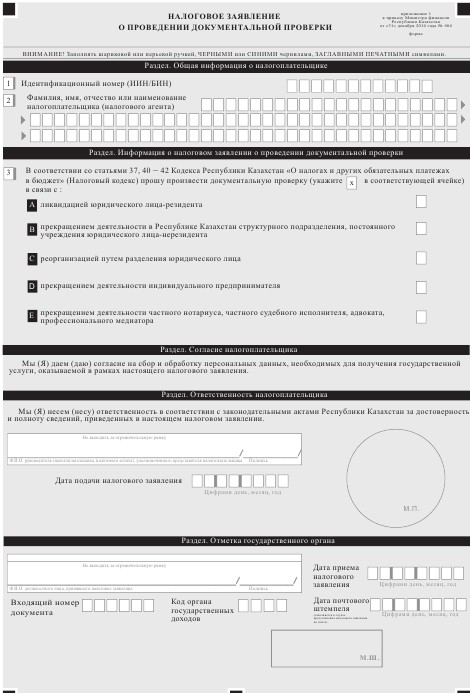 
      приложение 2 
      к приказу Министра финансов 
      Республики Казахстан 
      от 31 декабря 2014 года № 604 
      форма 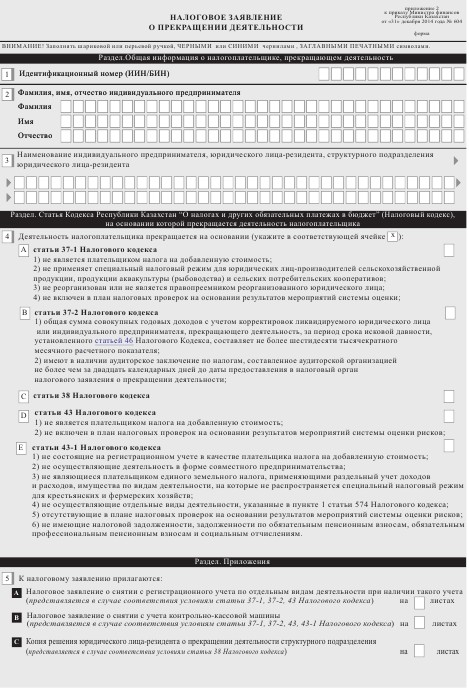 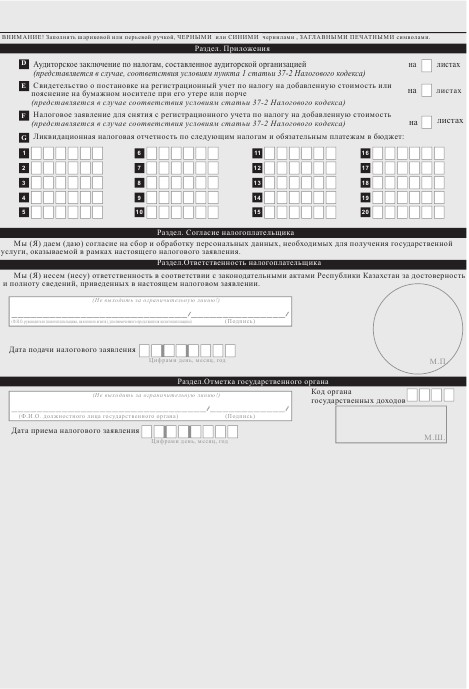 
      приложение 3 
      к приказу Министра финансов 
      Республики Казахстан 
      от 31 декабря 2014 года № 604 
      форма 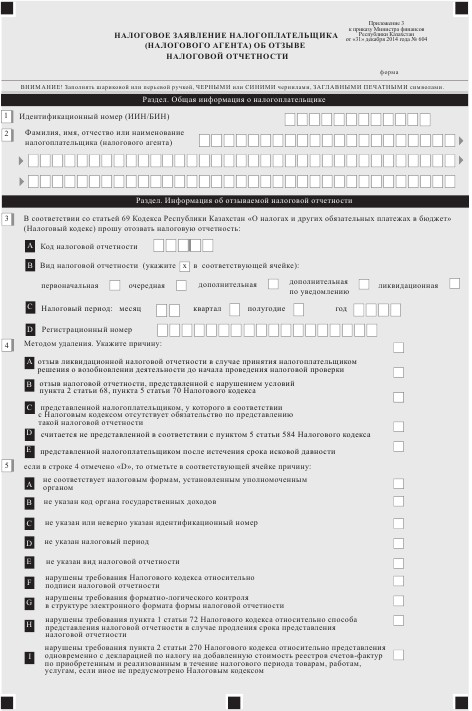 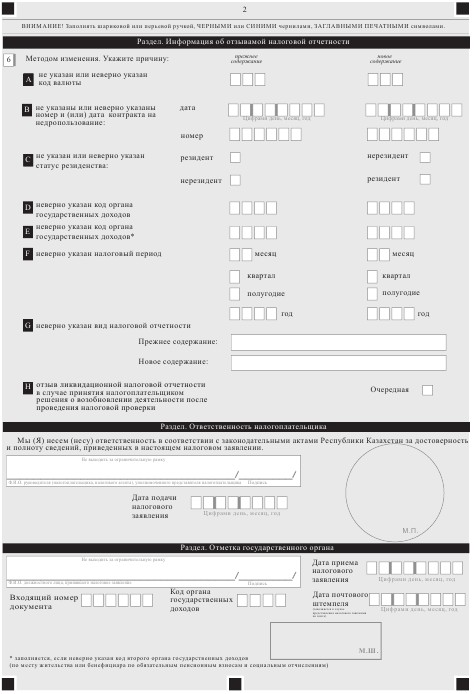 
      приложение 4 
      к приказу Министра финансов 
      Республики Казахстан 
      от 31 декабря 2014 года № 604 
      форма 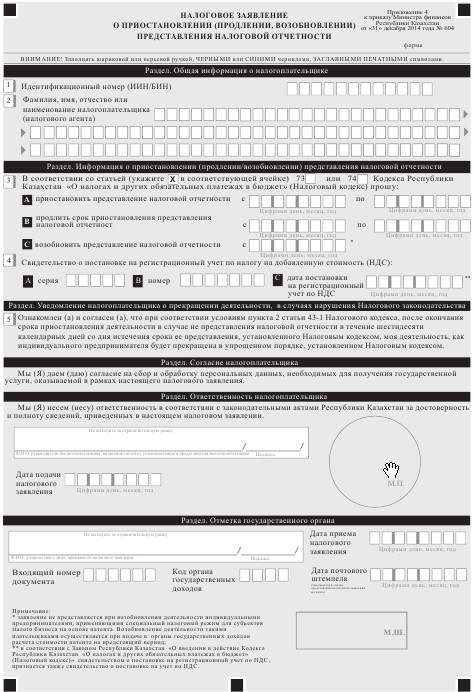 
      приложение 5 
      к приказу Министра финансов 
      Республики Казахстан 
      от 31 декабря 2014 года № 604 
      форма 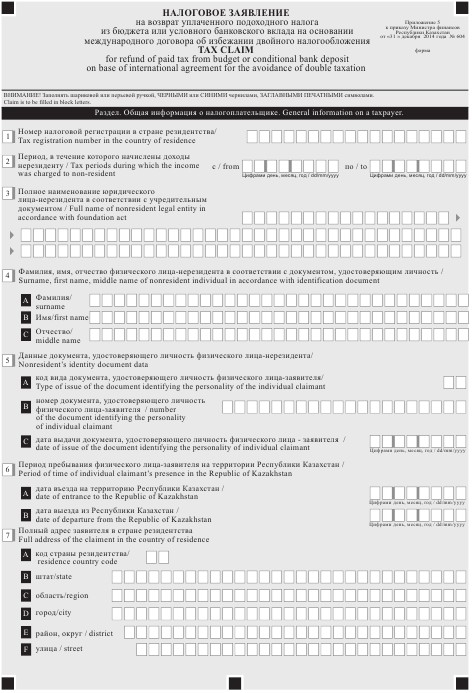 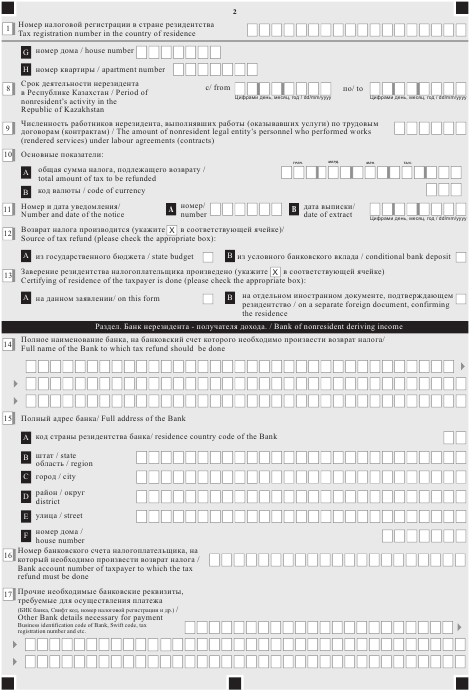 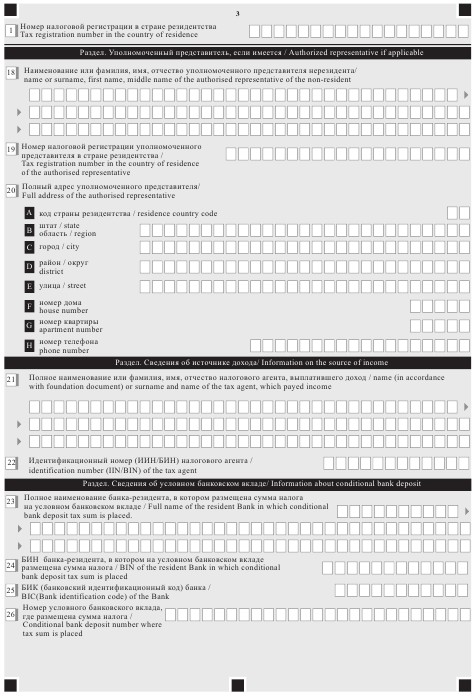 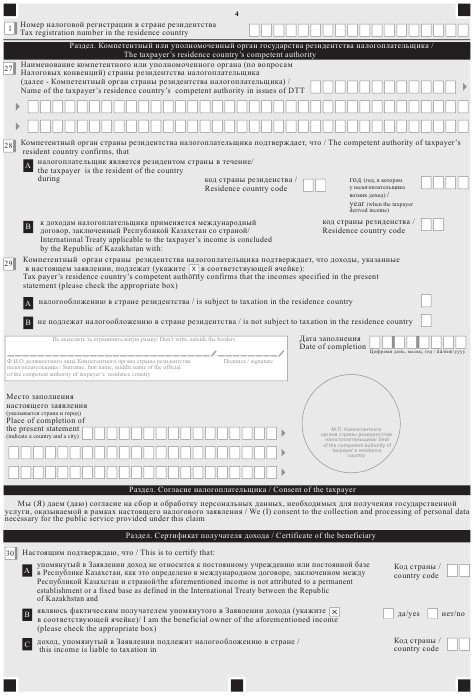 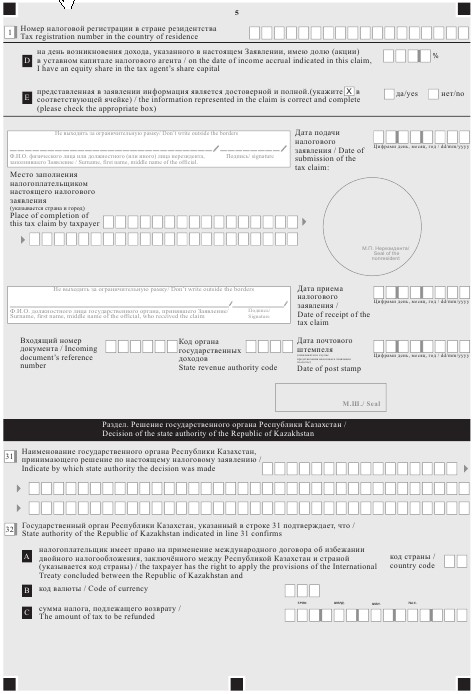 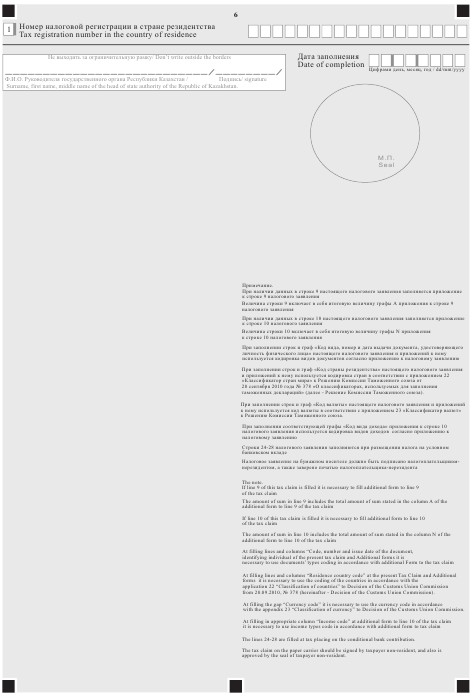 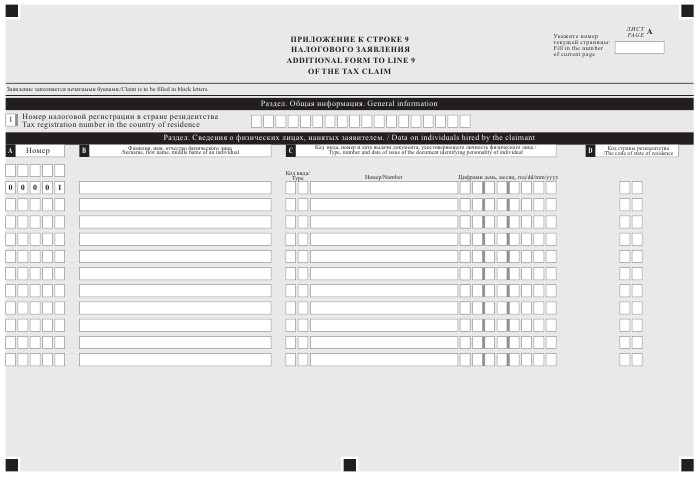 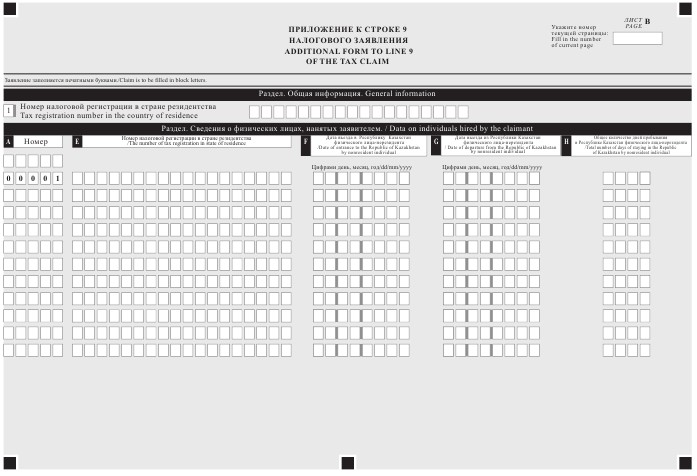 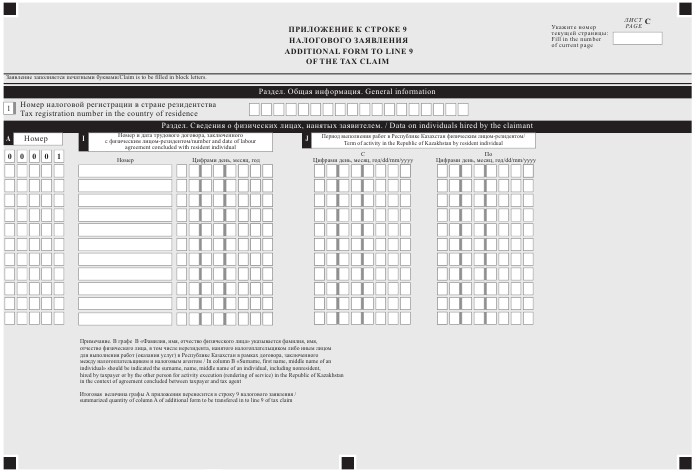 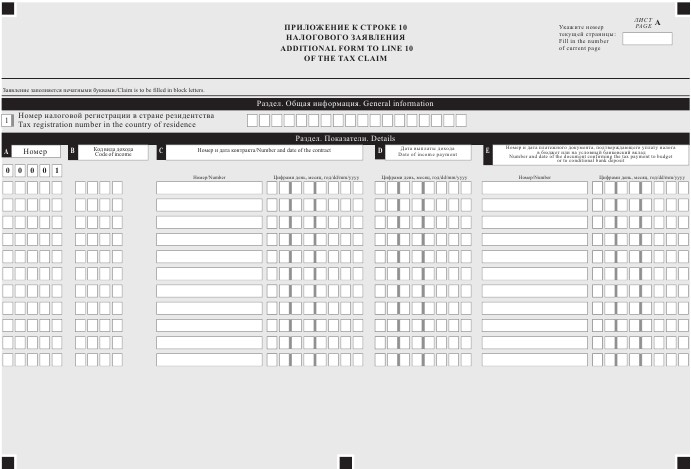 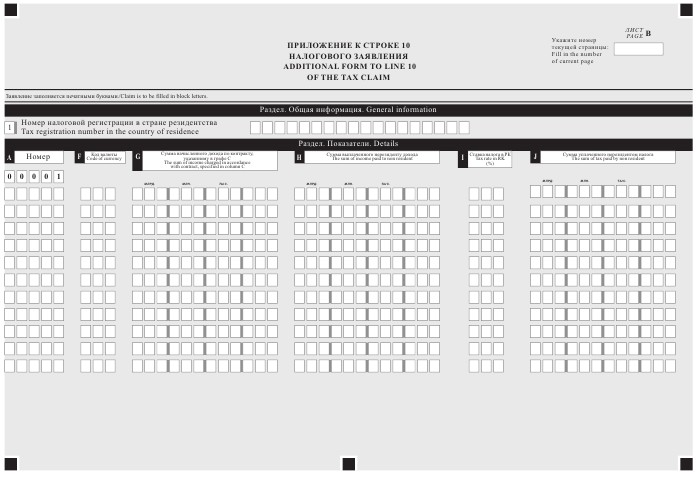 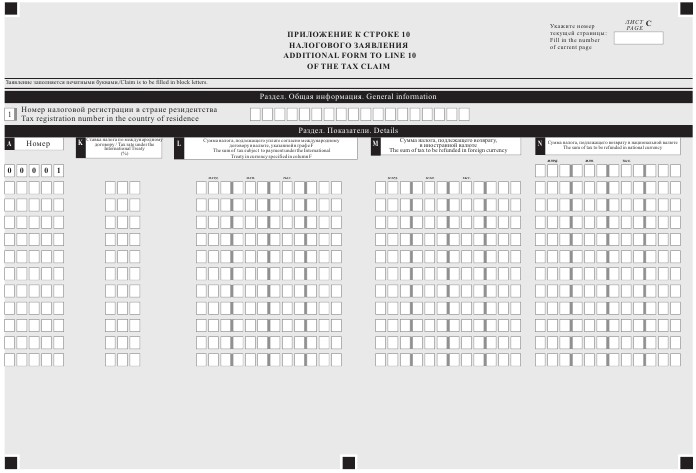 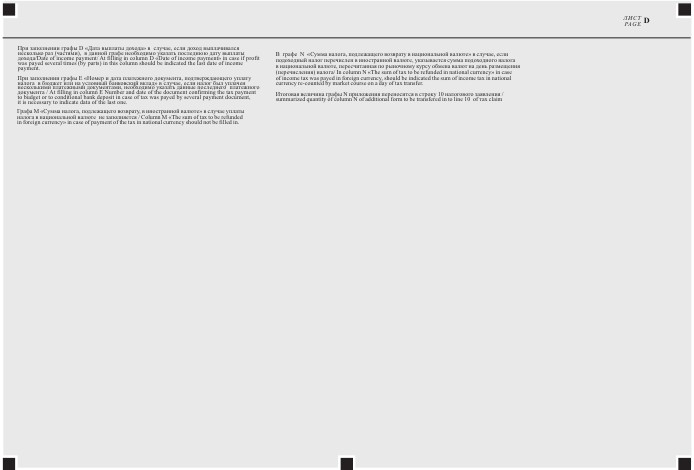 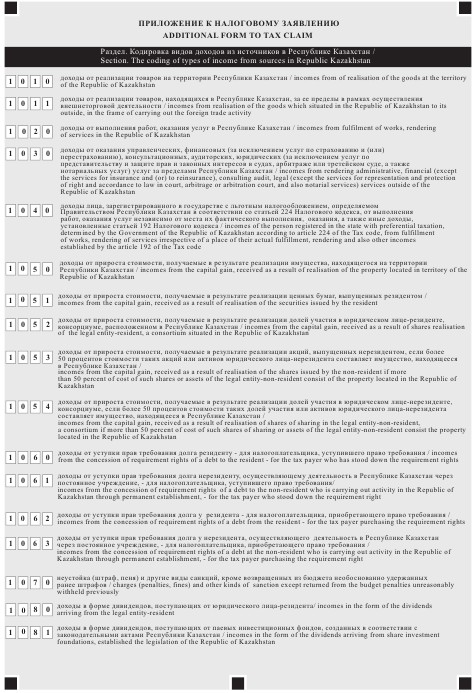 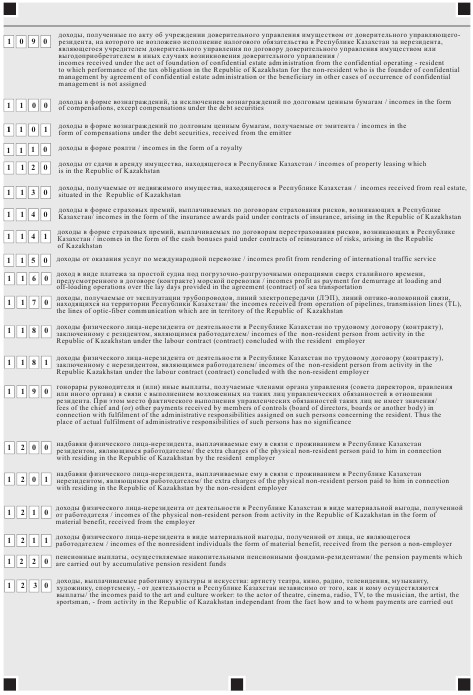 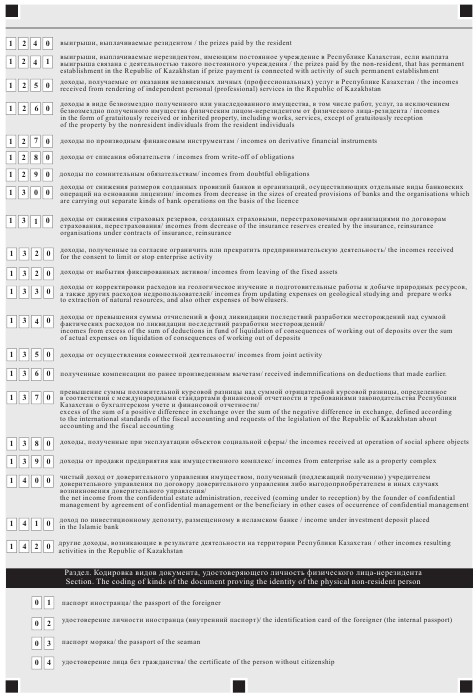 
      приложение 6 
      к приказу Министра финансов 
      Республики Казахстан 
      от 31 декабря 2014 года № 604 
      форма 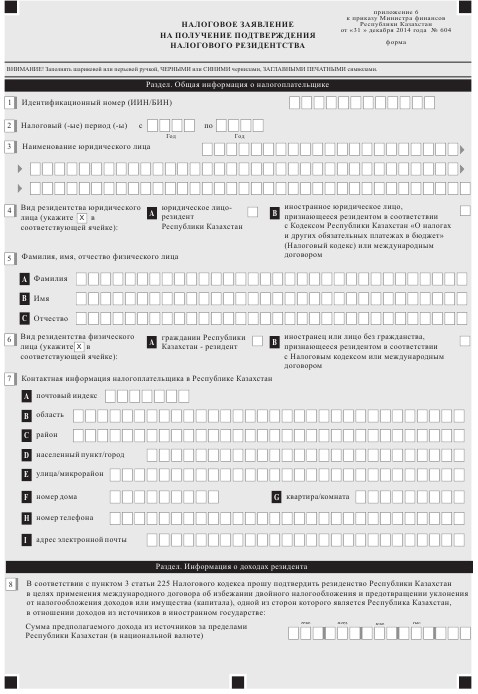 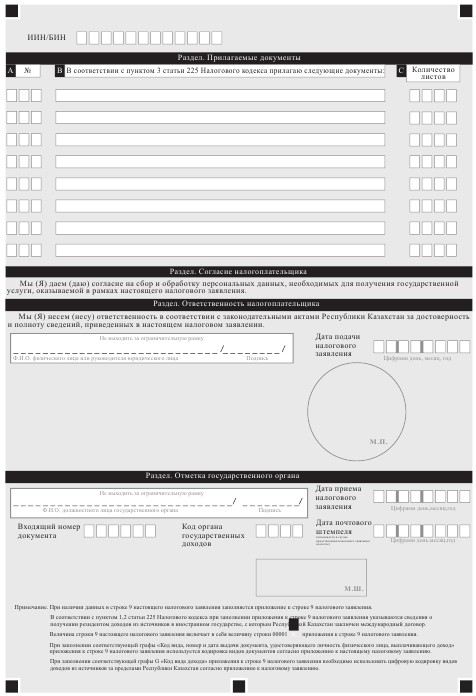 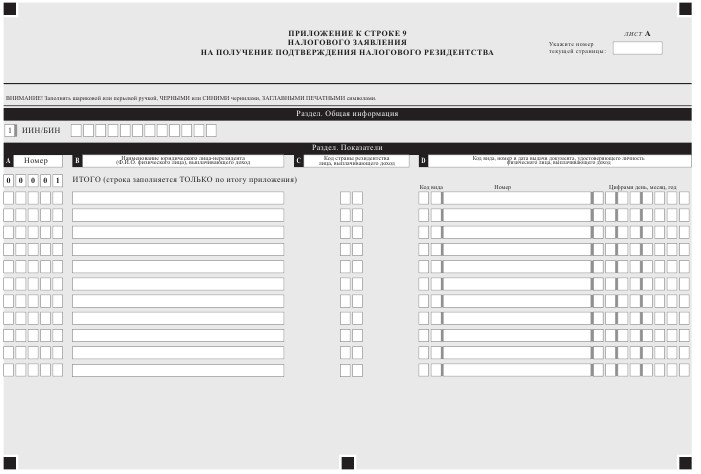 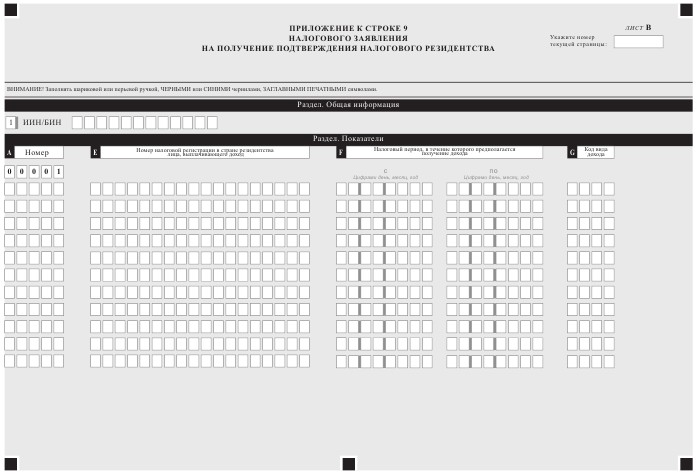 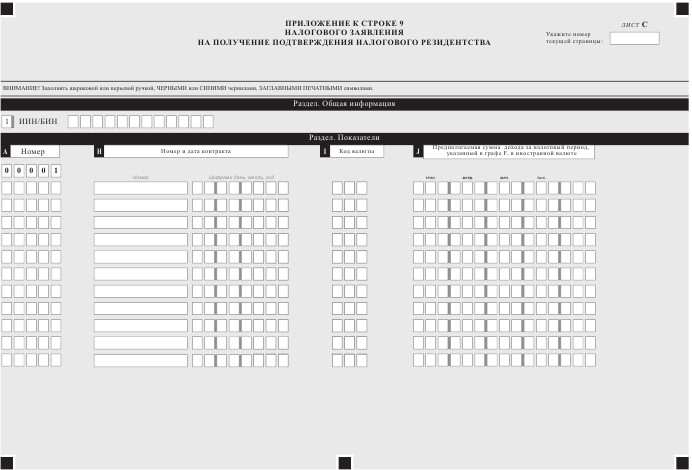 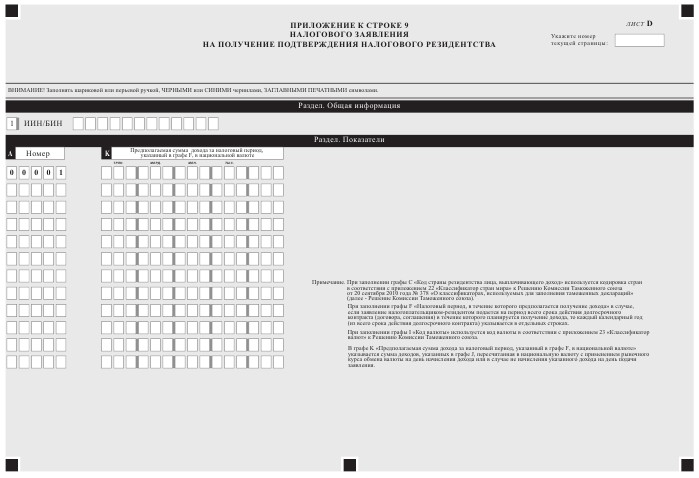 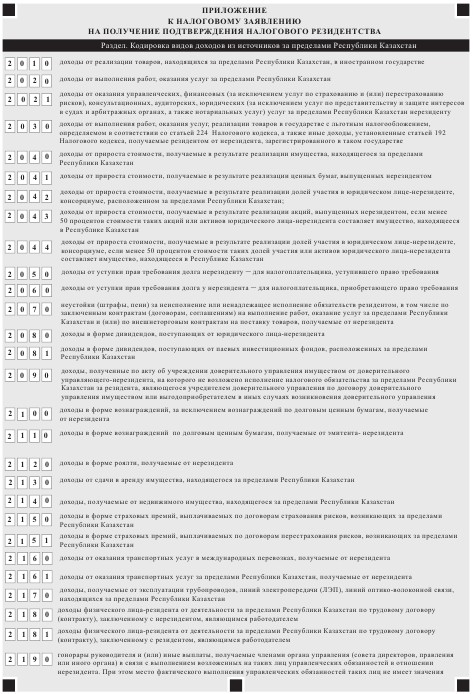 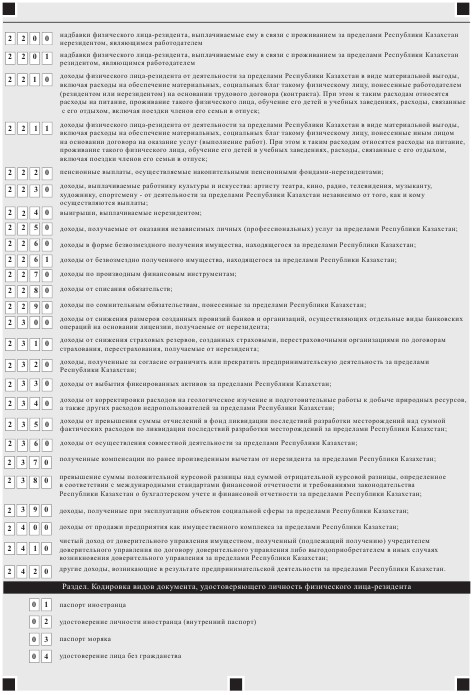 
      приложение 7 
      к приказу Министра финансов 
      Республики Казахстан 
      от 31 декабря 2014 года № 604 
      форма 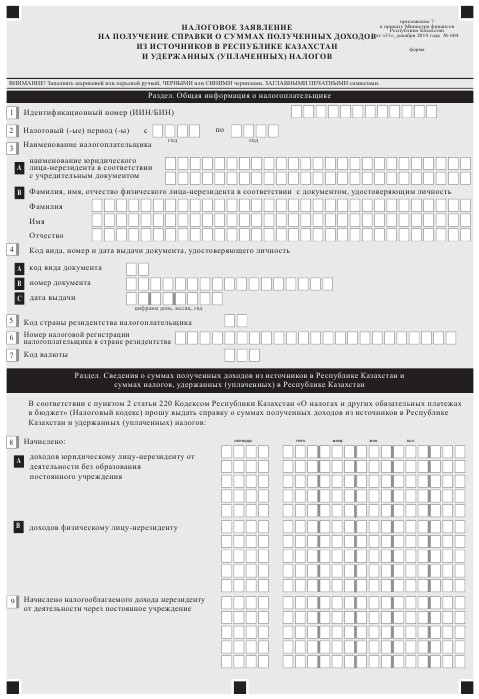 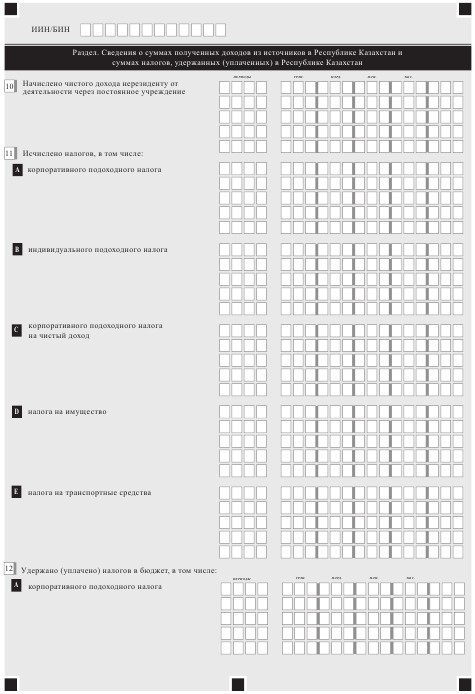 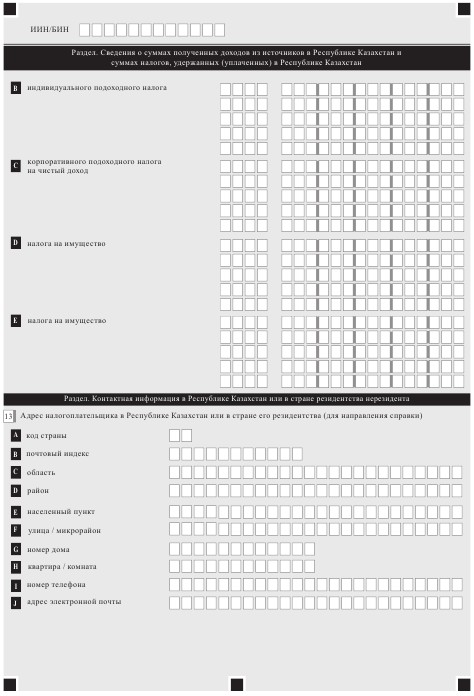 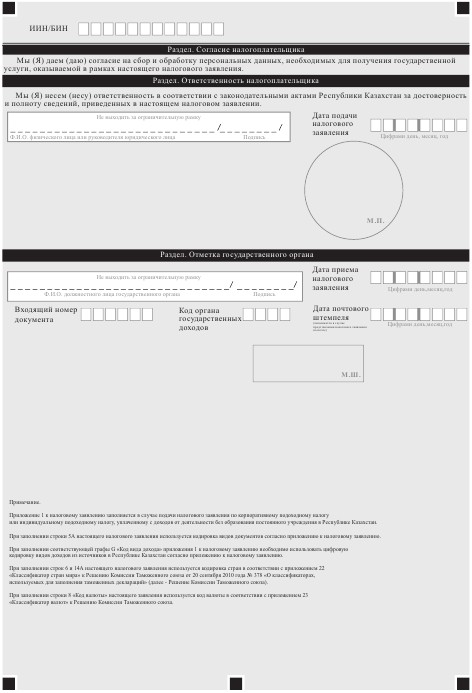 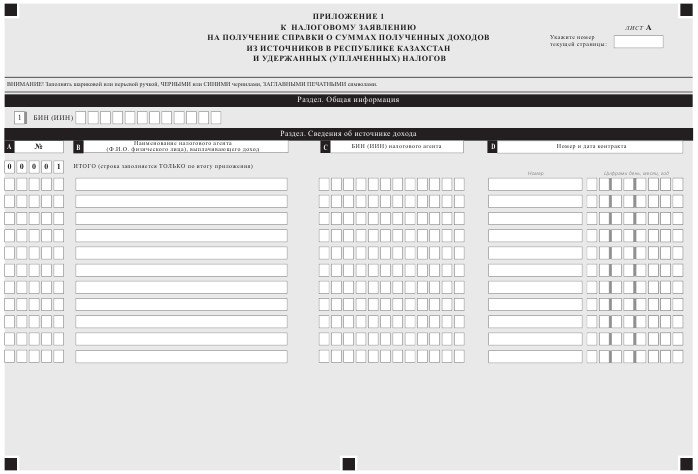 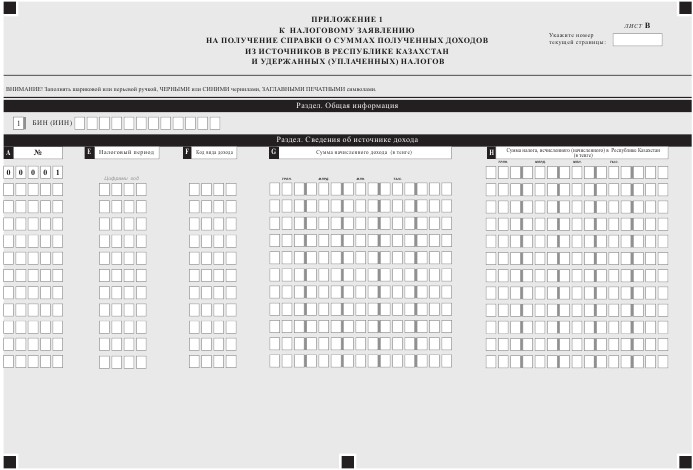 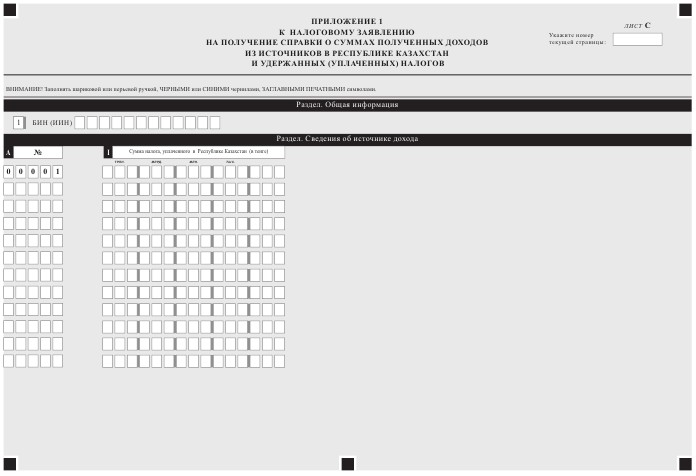 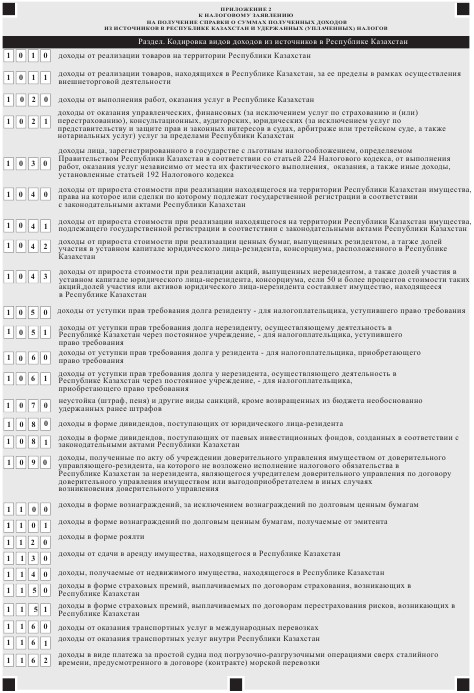 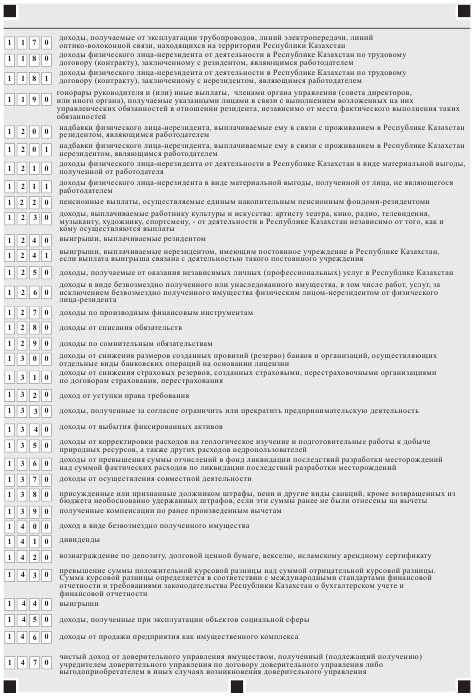 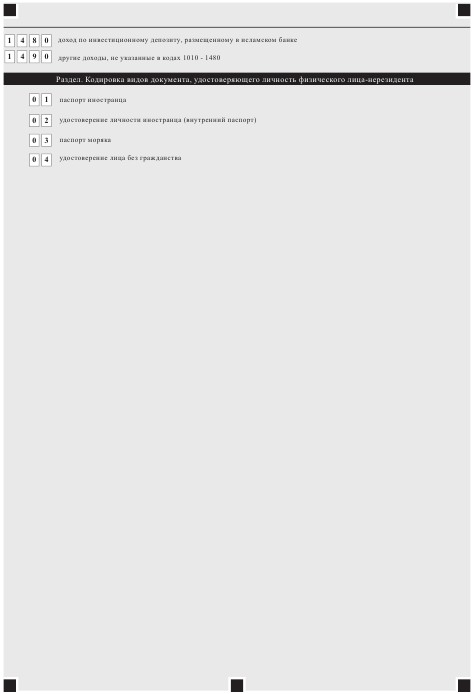 
      приложение 8 
      к приказу Министра финансов 
      Республики Казахстан 
      от 31 декабря 2014 года № 604
      Сноска. Приложение 8 в редакции приказа Министра финансов РК от 18.12.2015 № 660 (вводится с 01.01.2016).

       

       

       

       

       

       

       

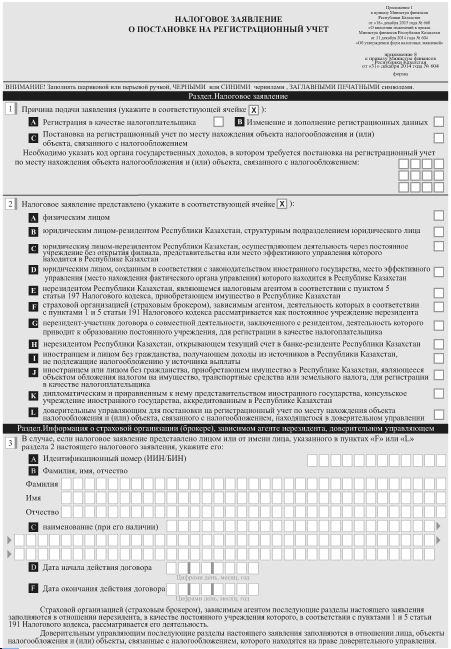 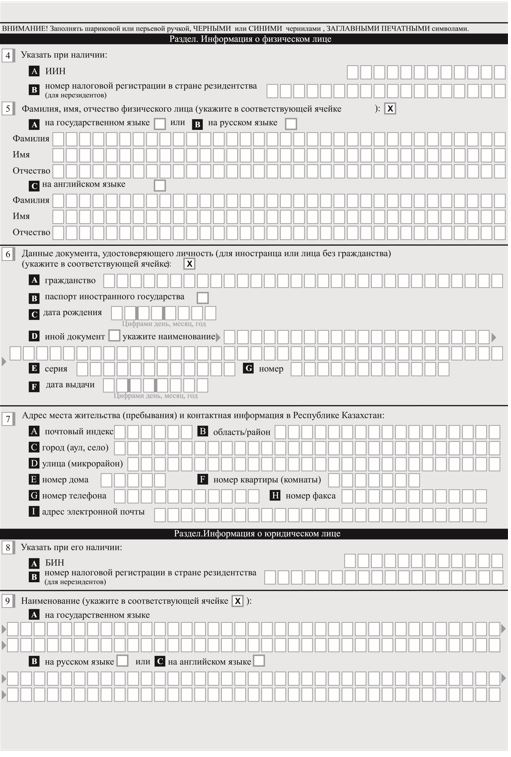 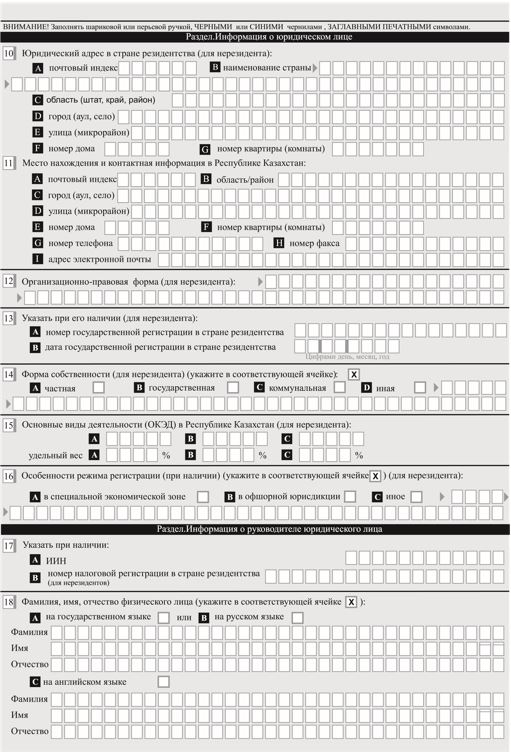 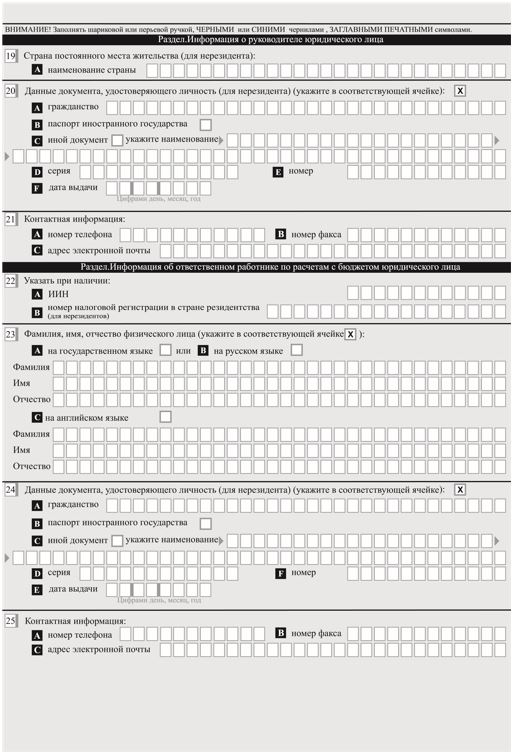 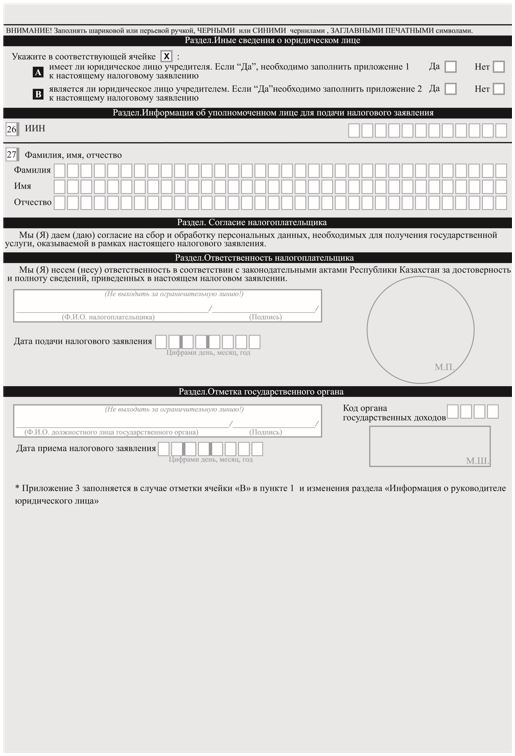 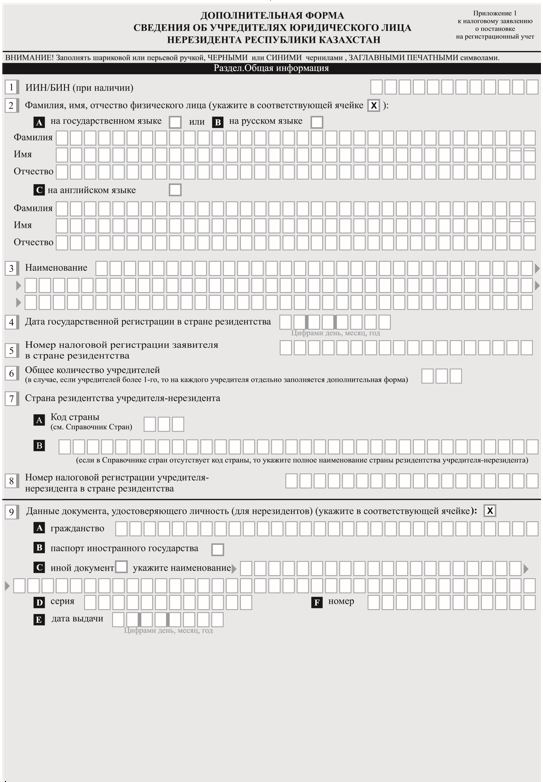 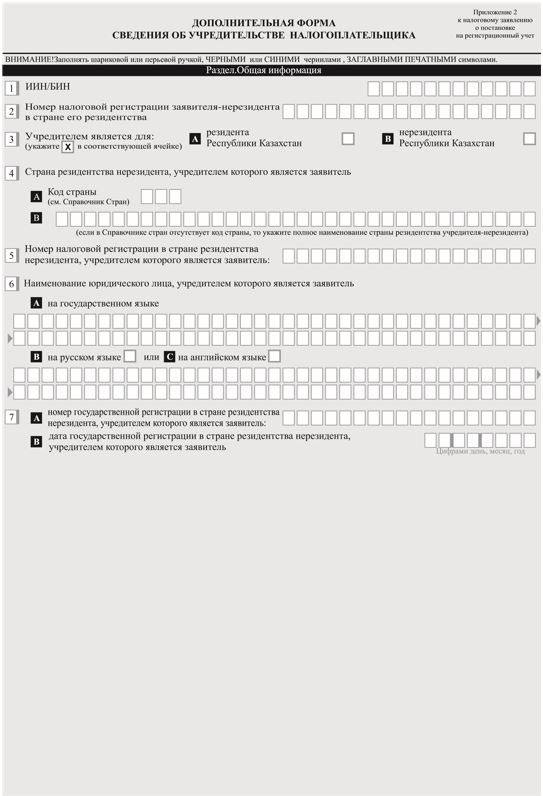  АНКЕТА
      Заполняется собственноручно руководителем юридического лица-резидента, структурного подразделения, структурного подразделения юридического лица-нерезидента и подлежит предоставлению в орган государственных доходов по месту нахождения в явочном порядке при подаче налогового заявления о постановке на регистрационный учет в порядке, установленном пунктом 2-1 статьи 563 Кодекса Республики Казахстан "О налогах и других обязательных платежах в бюджет (Налоговый кодекс)".
      1. __________________________________________________________________
      (Наименование юридического лица-резидента, структурного
      подразделения, структурного подразделения юридического
      лица-нерезидента)
      2. __________________________________________________________________
      (бизнес-идентификационный номер (БИН) юридического лица-резидента,
       структурного подразделения, структурного подразделения
      юридического лица-нерезидента)
      3. __________________________________________________________________
      (адрес места нахождения юридического лица-резидента, структурного
       подразделения, структурного подразделения юридического
      лица-нерезидента)
      4. __________________________________________________________________
      (реквизиты свидетельства о постановке на регистрационный учет по
      налогу на добавленную стоимость (НДС) юридического лица-резидента,
      структурного подразделения юридического лица-нерезидента (дата
      постановки, серия, номер, дата выдачи)
      *Приложение 3 заполняется в случае указания ячейки "В" пункта 1 раздела "Налогового заявления" ввиду изменения сведений, указанных в разделе "Информация о руководителе юридического лица"
      Настоящим подтверждаю, что назначаюсь руководителем юридического лица и несу персональные обязательства за деятельность бизнеса, предупрежден об уголовной ответственности, предусмотренными статьями 215 "Лжепредпринимательство" и 216 "Совершение действий по выписке счета-фактуры без фактического выполнения работ, оказания услуг, отгрузки товаров" Уголовного кодекса Республики Казахстан.
      Я несу ответственность в соответствии с законодательными актами Республики Казахстан за достоверность и полноту сведений, приведенных в настоящей анкете.
      Я даю согласие на сбор и обработку персональных данных, необходимых для получения государственной услуги, оказываемой в рамках налогового заявления о постановке на регистрационный учет, представленного в порядке, установленном пунктом 2-1 статьи 563 Налогового кодекса.
      ____________________________ __________________________
      Ф.И.О. первого руководителя (подпись)
      ____________________________
       (дата подачи) М.П.
      *Приложение 3 заполняется в случае указания ячейки "В" пункта 1 раздела "Налогового заявления" ввиду изменения сведений, указанных в разделе "Информация о руководителе юридического лица"
      приложение 9 
      к приказу Министра финансов 
      Республики Казахстан 
      от 31 декабря 2014 года № 604 
      форма 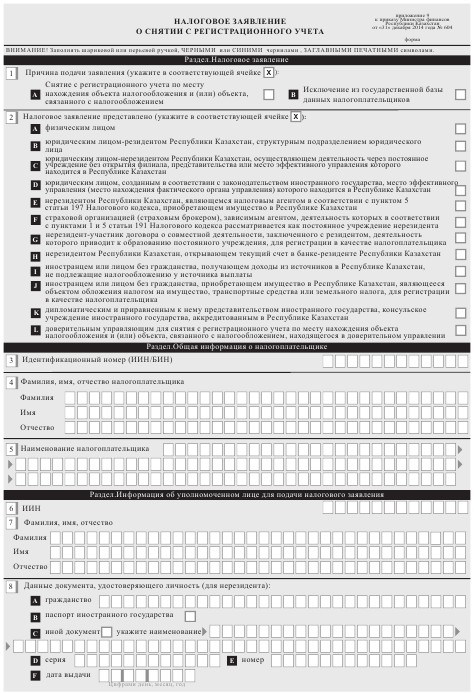 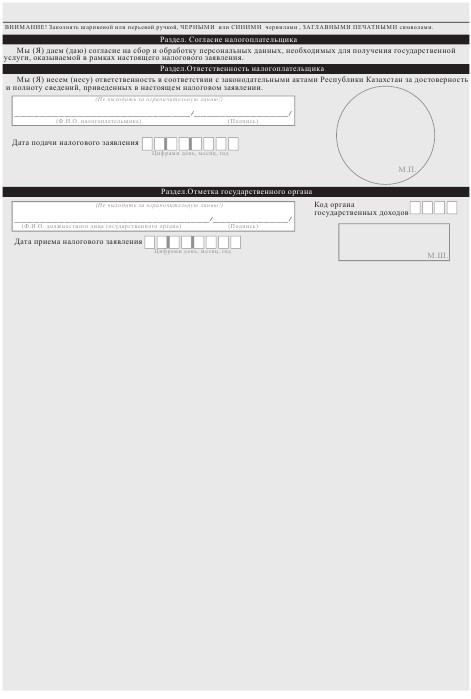 
      приложение 10 
      к приказу Министра финансов 
      Республики Казахстан 
      от 31 декабря 2014 года № 604
      Сноска. Приложение 10 в редакции приказа Министра финансов РК от 28.11.2016 № 618 (вводится в действие с 01.01.2017).


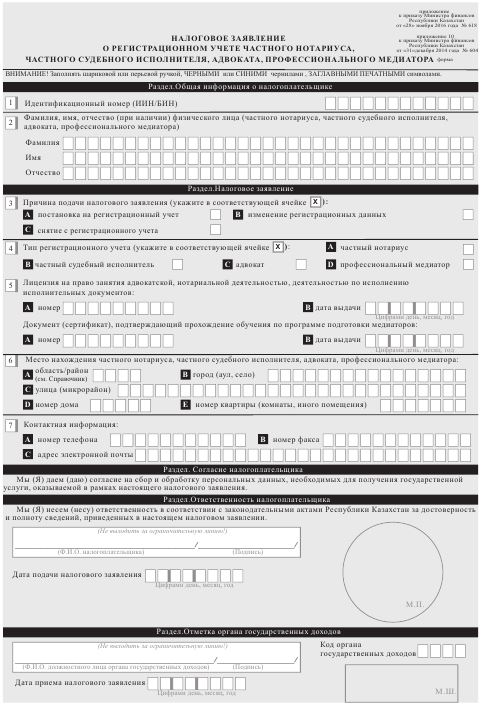 
      Сноска. Приложение 11 в редакции приказа Министра финансов РК от 29.03.2017 № 200 (вводится в действие по истечении десяти календарных дней после дня его первого официального опубликования).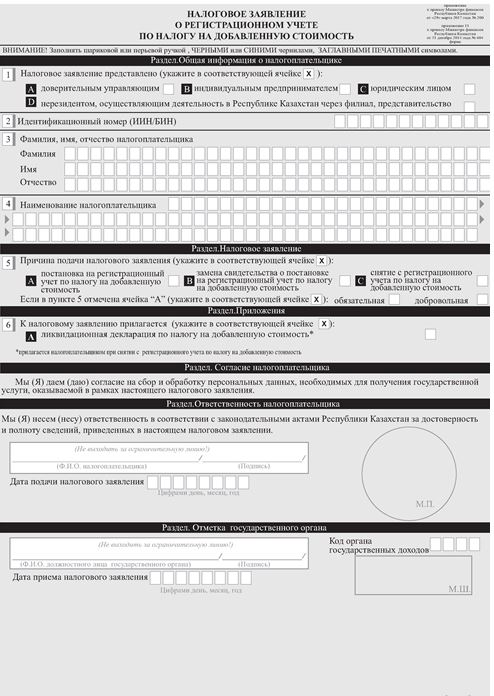 
      приложение 12 
      к приказу Министра финансов 
      Республики Казахстан 
      от 31 декабря 2014 года № 604 
      форма 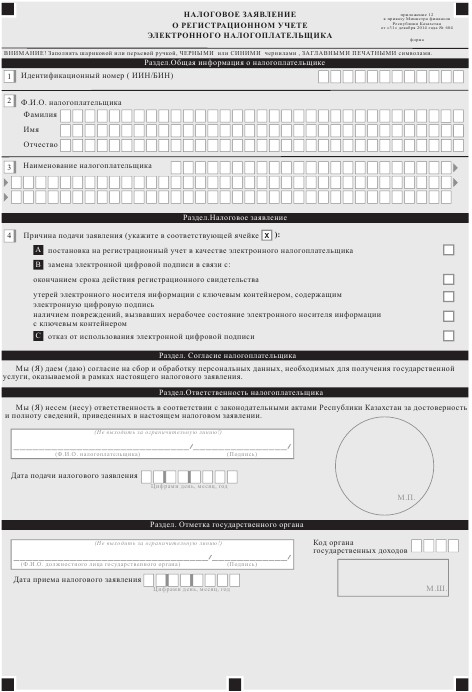 
      Сноска. Приложение 13 исключено приказом Министра финансов РК от 29.12.2016 № 700 (вводится в действие по истечении десяти календарных дней со дня его первого официального опубликования).
      приложение 14 
      к приказу Министра финансов 
      Республики Казахстан 
      от 31 декабря 2014 года № 604 
      Сноска. Приложение 14 исключено приказом Министра финансов РК от 29.12.2016 № 700 (вводится в действие по истечении десяти календарных дней со дня его первого официального опубликования).


      приложение 15 
      к приказу Министра финансов 
      Республики Казахстан 
      от 31 декабря 2014 года № 604 
      Сноска. Приложение 15 исключено приказом и.о. Министра финансов РК от 14.07.2016 № 371 (вводится в действие по истечении десяти календарных дней после дня его первого официального опубликования).


       приложение 16 
      к приказу Министра финансов 
      Республики Казахстан 
      от 31 декабря 2014 года № 604 
      форма 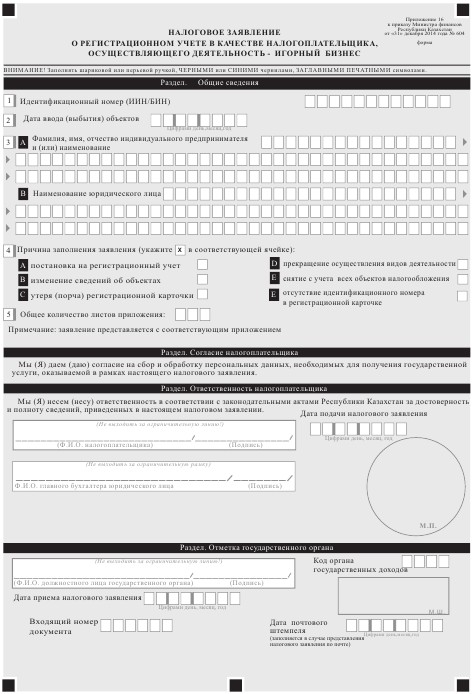 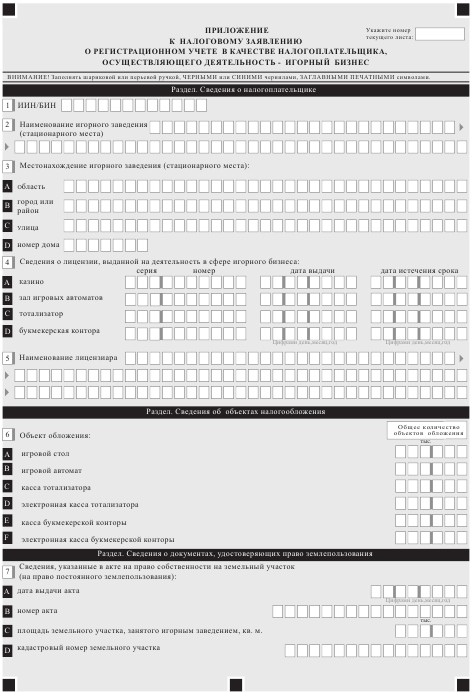 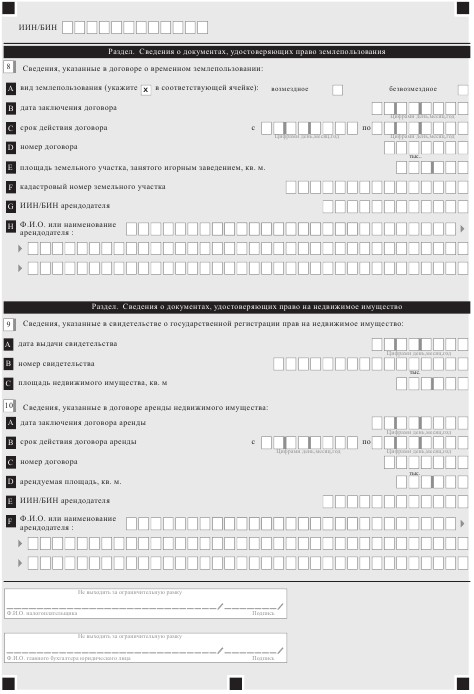 
      приложение 17 
      к приказу Министра финансов 
      Республики Казахстан 
      от 31 декабря 2014 года № 604 
      форма 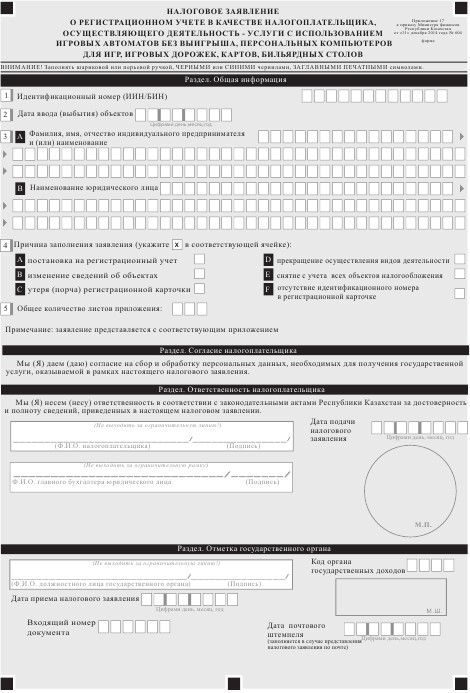 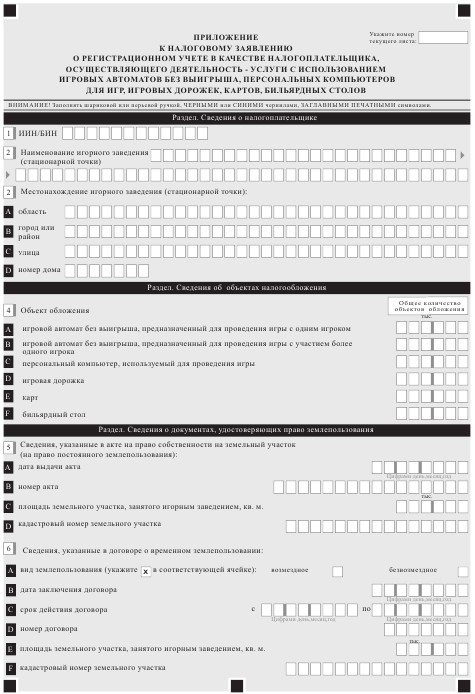 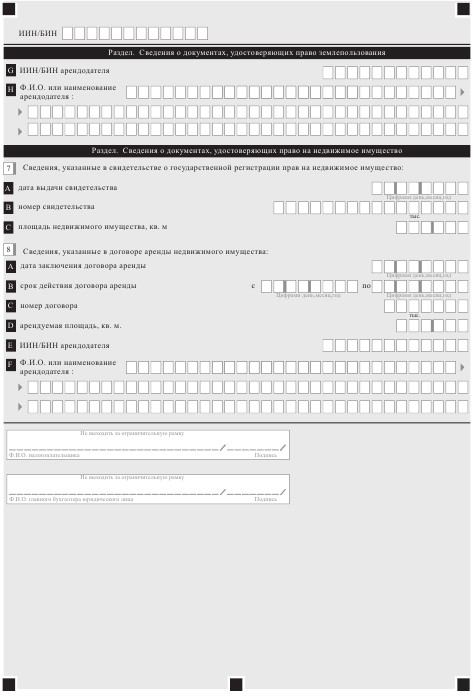 
      приложение 18 
      к приказу Министра финансов 
      Республики Казахстан 
      от 31 декабря 2014 года № 604 
      форма 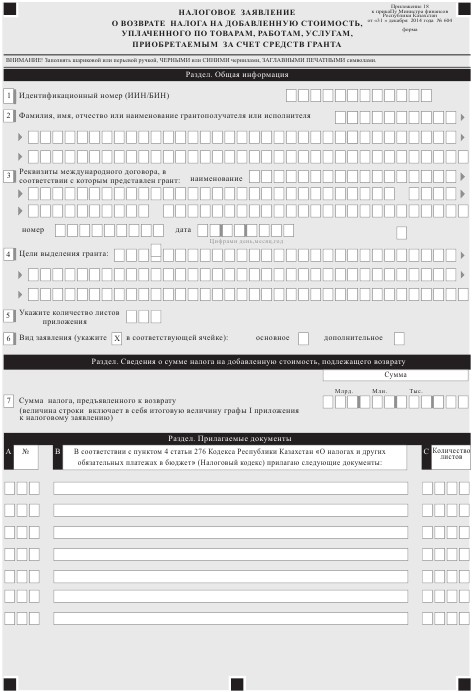 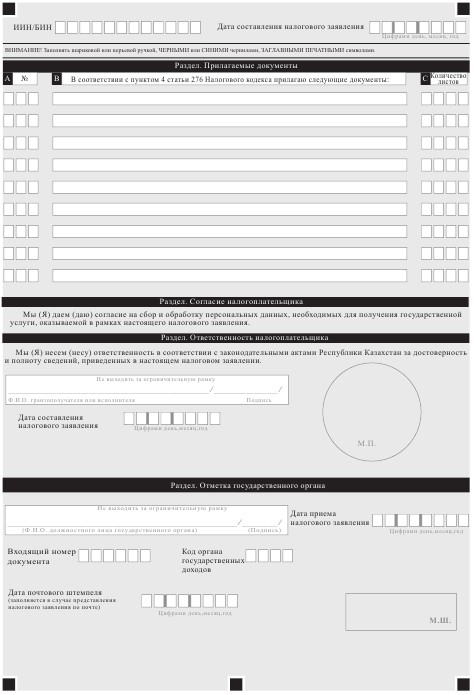 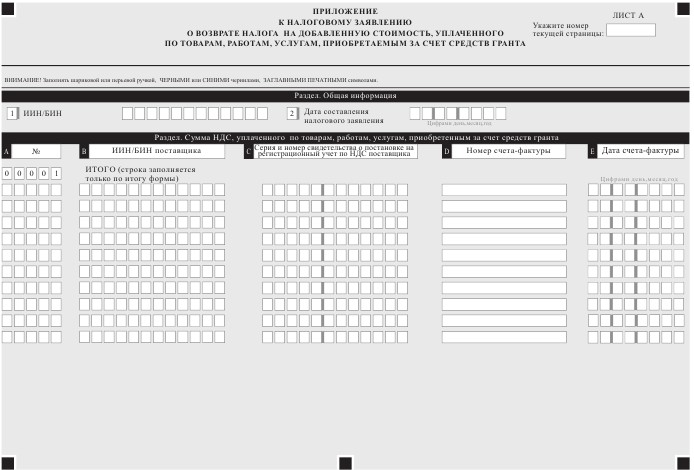 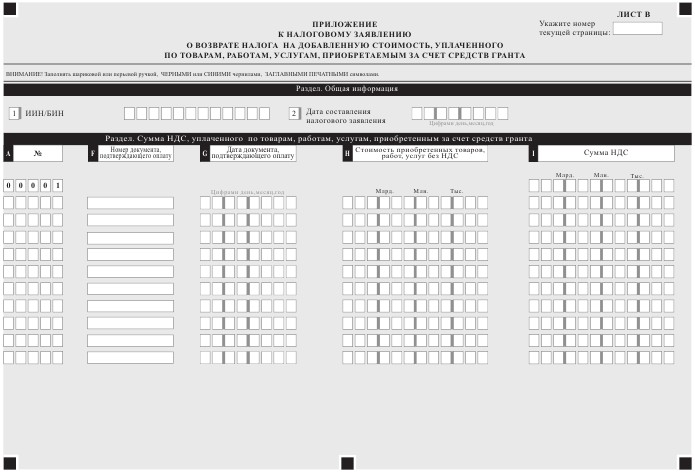 
      приложение 19 
      к приказу Министра финансов 
      Республики Казахстан 
      от 31 декабря 2014 года № 604 
      форма 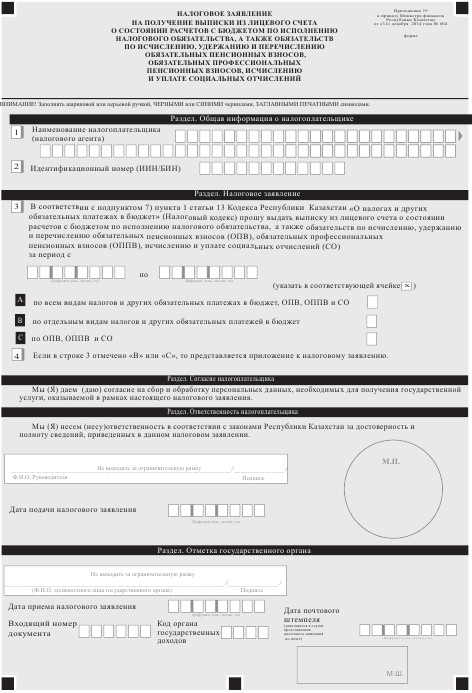 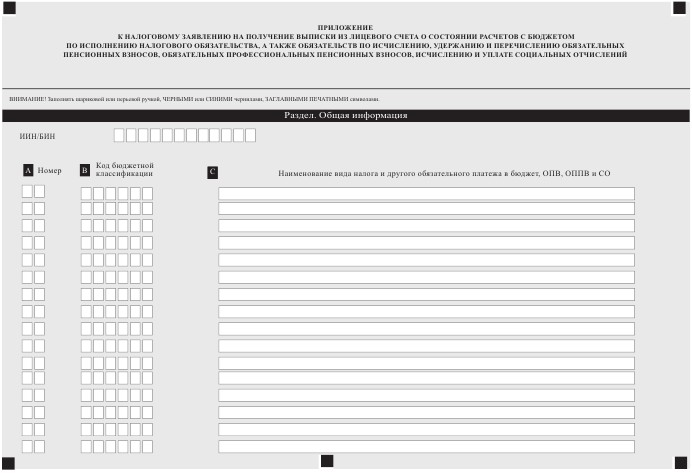 
      приложение 20 
      к приказу Министра финансов 
      Республики Казахстан 
      от 31 декабря 2014 года № 604 
      форма 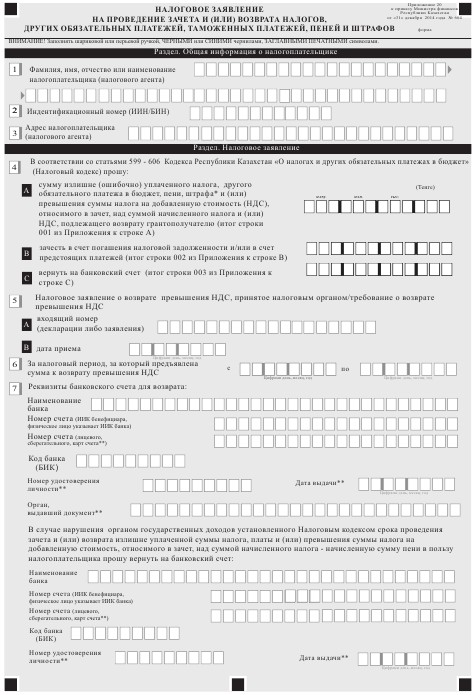 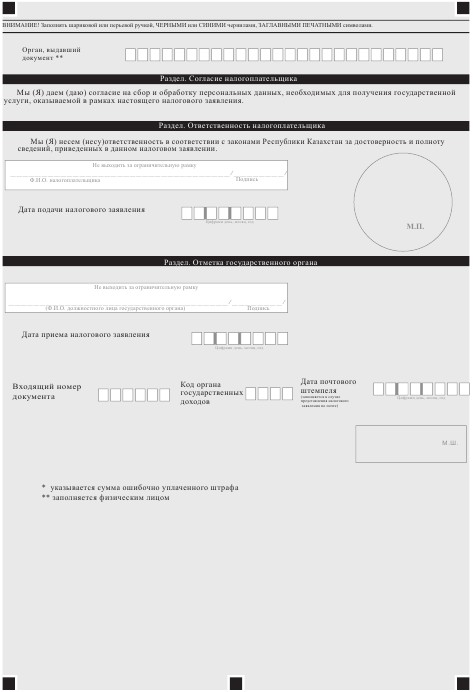 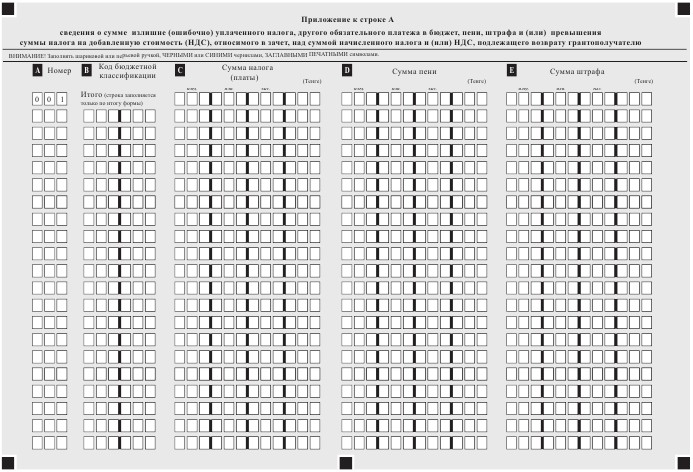 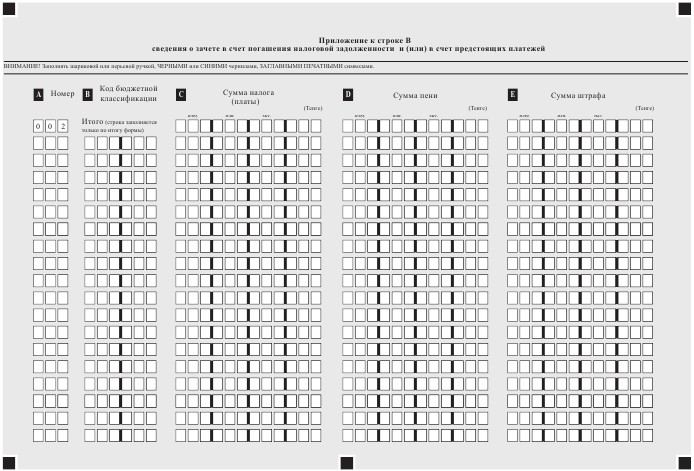 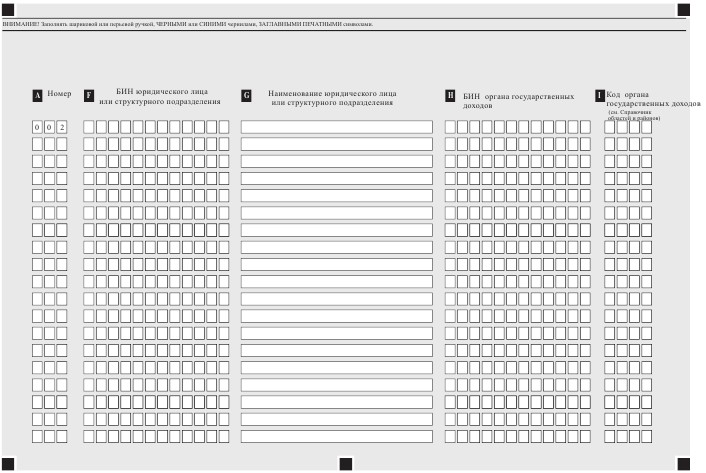 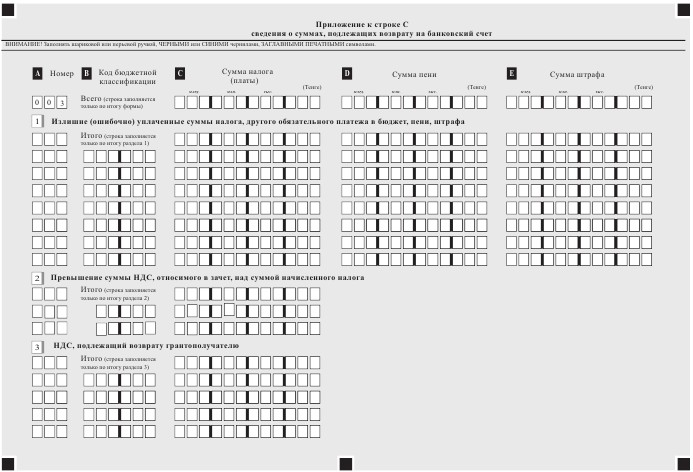 
      приложение 21 
      к приказу Министра финансов 
      Республики Казахстан 
      от 31 декабря 2014 года № 604 
      форма 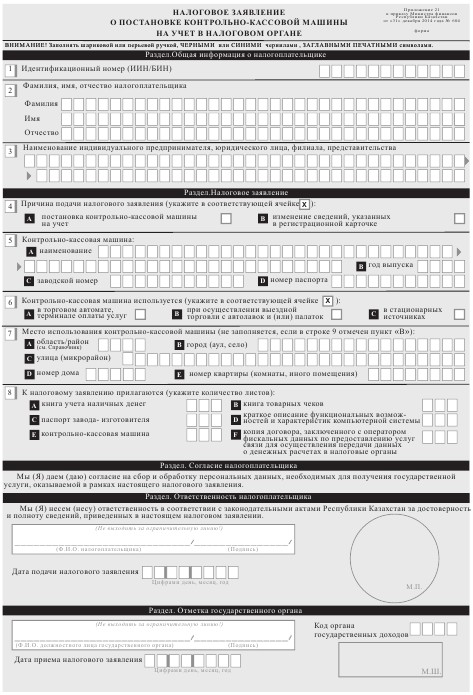 
      приложение 22 
      к приказу Министра финансов 
      Республики Казахстан 
      от 31 декабря 2014 года № 604 
      форма 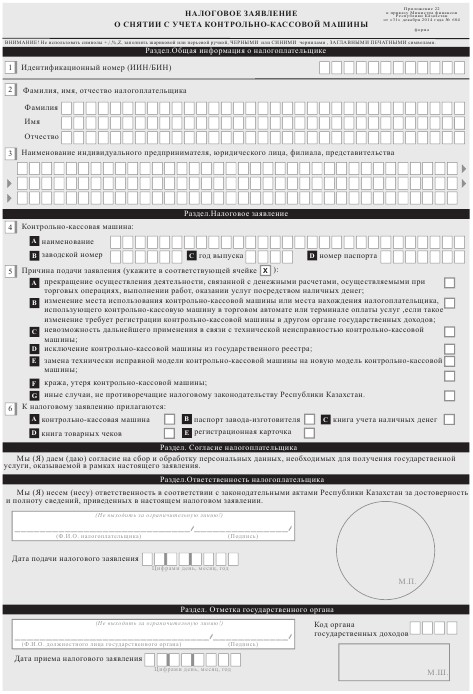 
      приложение 23 
      к приказу Министра финансов 
      Республики Казахстан 
      от 31 декабря 2014 года № 604 
      форма 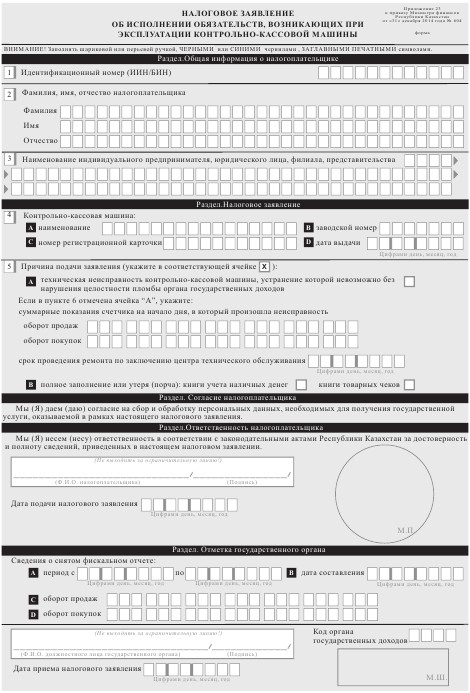 
      приложение 24 
      к приказу Министра финансов 
      Республики Казахстан 
      от 31 декабря 2014 года № 604 
      форма 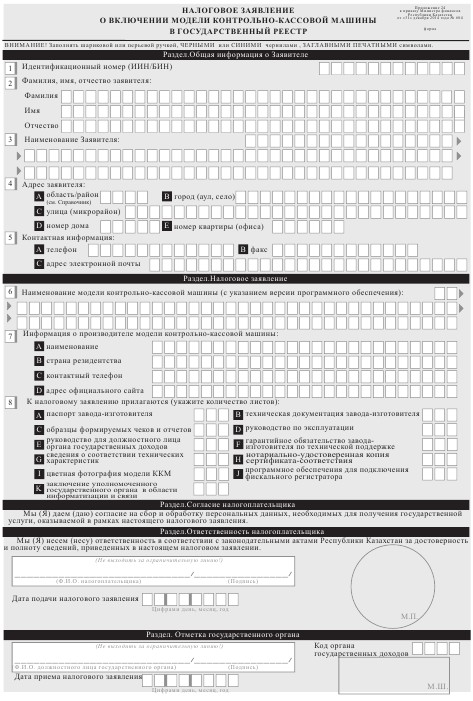 
      приложение 25 
      к приказу Министра финансов 
      Республики Казахстан 
      от 31 декабря 2014 года № 604 
      форма 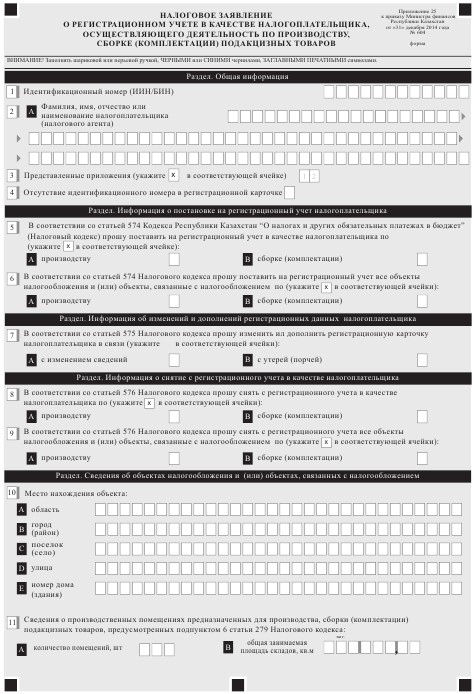 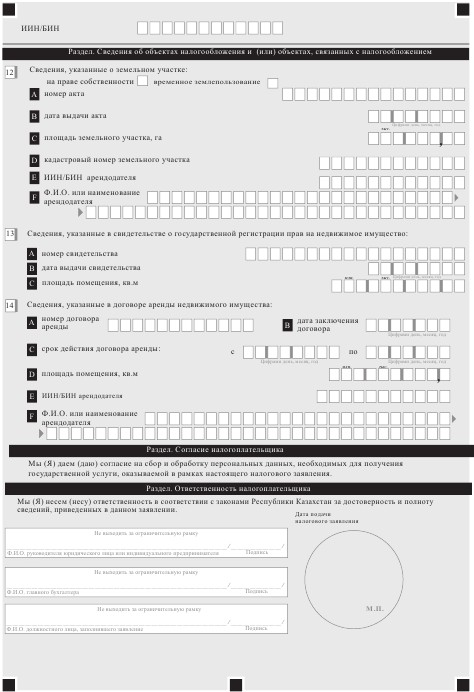 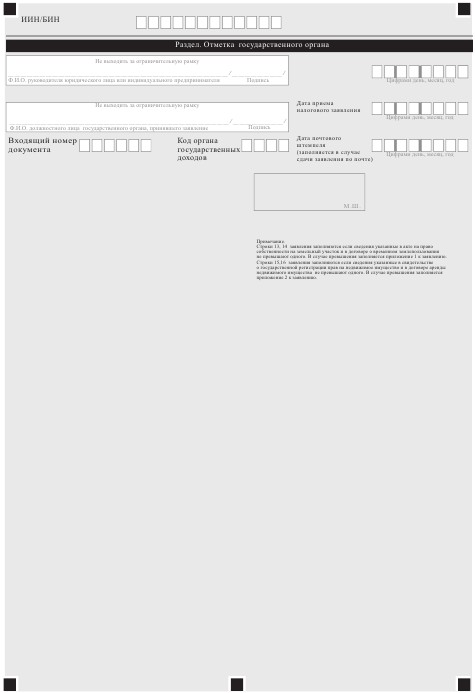 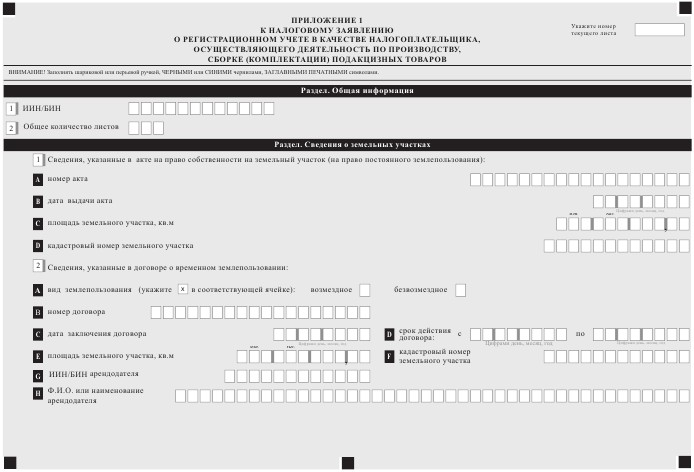 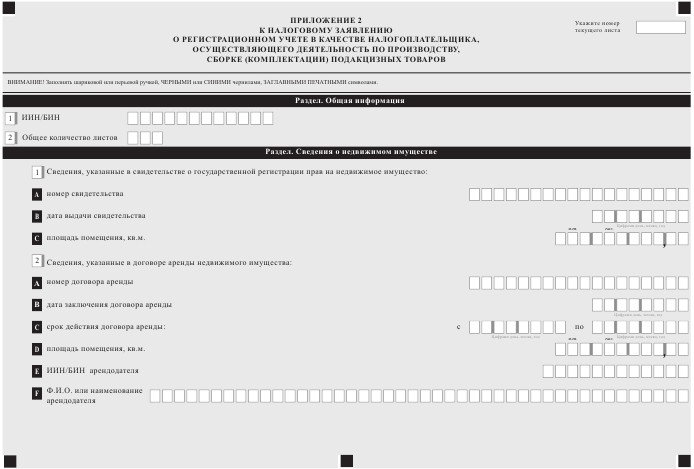 
					© 2012. РГП на ПХВ «Институт законодательства и правовой информации Республики Казахстан» Министерства юстиции Республики Казахстан
				
Министр финансов
Республики Казахстан
Б. СултановПриложение 3
к налоговому заявлению о постановке
на регистрационный учет
5. Персональные данные первого руководителя юридического лица-резидента, структурного подразделения, структурного подразделения юридического лица-нерезидента
Фамилия _________________________________

Имя _____________________________________

Отчество ________________________________

 (если оно указано в документе,

 удостоверяющем личность)

ИИН _____________________________________

Гражданство _____________________________

Адрес

прописки ________________________________

Адрес фактического проживания ___________

_________________________________________

Контактные телефоны _____________________

Адрес электронной почты _________________
6. Ваше (первого руководителя юридического лица-резидента, структурного подразделения, структурного подразделения юридического лица-нерезидента)

прежнее место работы с указанием должности:
Место 

работы __________________________________

_________________________________________

Должность _______________________________
7. Привлекались ли Вы (первый руководитель юридического лица-резидента, структурного подразделения, структурного подразделения юридического лица-нерезидента) к уголовной ответственности?
Нет _____________________________________

Да ______________________________________

 (в случае привлечения к уголовной

 ответственности, указать за какие

 преступления, период судимости)
8. Привлекались ли Вы (первый руководитель юридического лица-резидента, структурного подразделения, структурного подразделения юридического лица-нерезидента) в течение последних пяти лет к административной ответственности?
Нет _____________________________________

Да ______________________________________

 (в случае привлечения к административной

 ответственности, указать за какие

 нарушения)
9. Состоите ли Вы (первый руководитель юридического лица-резидента, структурного подразделения, структурного подразделения юридического лица-нерезидента) на диспансерном учете в связи со следующими заболеваниями: онкологическими, психическими заболеваниями, ВИЧ/СПИД, туберкулез, наркоманией и токсикоманией
Нет _____________________________________

Да ______________________________________
10. Адрес места нахождения, указанный в пункте 3, находится у юридического лица-резидента, структурного подразделения, структурного подразделения юридического лица-нерезидента, на праве:
собственности ___________________________

временного владения и

пользования _____________________________

указать срок временного владения и пользования:

от 1 до 4-х месяцев ______________________

от 4-х до 12-ти месяцев __________________

от 12-ти месяцев и более _________________
11. Адрес места нахождения, указанный в пункте 3, является собственностью первого руководителя либо учредителя (участника) юридического лица-резидента, структурного подразделения, структурного подразделения юридического лица-нерезидента:
Нет _____________________________________

Да ______________________________________
12. Имеется ли у Вас (первого руководителя юридического лица-резидента, структурного подразделения, структурного подразделения юридического лица-нерезидента) на праве собственности недвижимое (движимое) имущество:
Нет _____________________________________

Да ______________________________________Приложение 11 
к приказу Министра финансов 
Республики Казахстан 
от 31 декабря 2014 года № 604 
формаПриложение 13
к приказу Министра финансов
Республики Казахстан
от 31 декабря 2014 года № 604 